Областное государственное казенное  общеобразовательное  учреждение   «Ивановская   коррекционная     школа    № 1»__________________________________________________________________Адрес: . Иваново,   ул. 4-я  Первомайская, д. 5/1, тел./факс 38-54-46 ivkorrschol1@mail.ru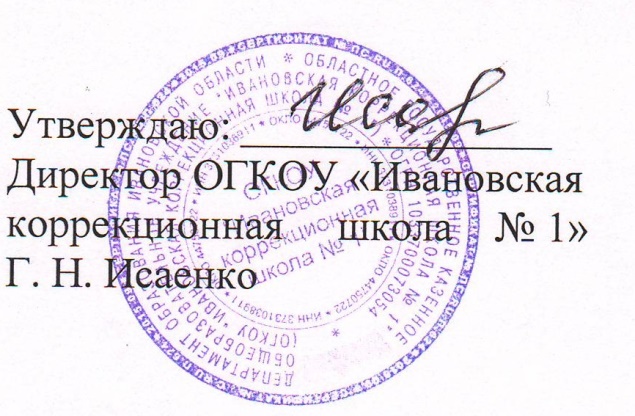 ПЛАН профориентационной работы на 2022-2023 учебный год№СодержаниеДатаОтветственный1.-Занятие «Профориентация в школе: игры, упражнения, опросники»;-Индивидуальные беседы с родителями;-Консультации с учителями-предметниками, классными руководителями, социально-психологической службой по определению их роли в системе профориентационной работы с учащимися и планирование деятельностиСентябрьКлассные руководители, педагог-психолог, зам. директора по УВРМорозова И.Е.2.-Занятия по профориентации для учащихся 9-х классов по теме: «Моя самооценка»;-Создание банка методических материалов по профориентации;-Посещение городского центра трудоустройстваОктябрь АпрельУчителя трудового обучения,социальный педагог3.-Конкурсы профессионального мастерстваВ течение годаМО трудового обучения4.Внеурочное занятие «Ярмарка профессий» (по классам) 8–9-е классыНоябрь, февраль, апрельМО трудового обучения5.Индивидуальные и групповые консультации учеников по профориентации (9–12-е классы)В течение годаПедагог - психолог, МО трудового обучения6.-Игры релаксации «Я учусь владеть собой» на занятиях психологического практикума (индивидуально);-индивидуальные консультации для обучающихся и их родителей «От чего зависит успех»НоябрьПедагог-психологСоциальный педагог, классный руководитель7.-Игры релаксации «Как стать членом коллектива» на  занятиях психологического практикума (по классам);-Оформление сменного информационного стенда по профориентации;-Создание банка данных об учебных заведениях городаДекабрьПедагог-психологСоциальный педагог